APPLICATION 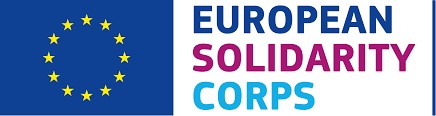 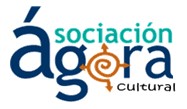 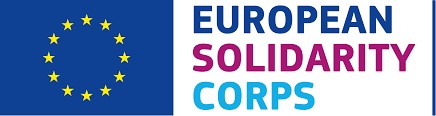 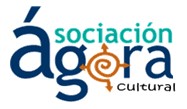 EUROPEAN SOLIDARITY CORPS VOLUNTEER PROGRAMMEVOLUNTEERPERSONNAL DETAILSPERSONAL DETAILSPERSONAL DETAILSPERSONAL DETAILSPERSONAL DETAILSPERSONAL DETAILSPERSONAL DETAILSPERSONAL DETAILSPERSONAL DETAILSPERSONAL DETAILSPERSONAL DETAILSNAMESURNAMESURNAMESTREETNUMBERNUMBERPOSTAL CODECITYCOUNTRYCOUNTRYDATE OF BIRTHIDENTIFICATION NUMBERIDENTIFICATION NUMBERNATIONALITYGENDERGENDERPHONE NUMBERMOBILE ++++WHATSAPPWHATSAPP YES     NO YES     NOPHONE NUMBERHOME++++++++EMAILESC ENROLMENT Nº EMERGENCY CONTACT IN YOUR HOME COUNTRYEMERGENCY CONTACT IN YOUR HOME COUNTRYEMERGENCY CONTACT IN YOUR HOME COUNTRYEMERGENCY CONTACT IN YOUR HOME COUNTRYEMERGENCY CONTACT IN YOUR HOME COUNTRYEMERGENCY CONTACT IN YOUR HOME COUNTRYEMERGENCY CONTACT IN YOUR HOME COUNTRYEMERGENCY CONTACT IN YOUR HOME COUNTRYEMERGENCY CONTACT IN YOUR HOME COUNTRYEMERGENCY CONTACT IN YOUR HOME COUNTRYEMERGENCY CONTACT IN YOUR HOME COUNTRYNAMESURNAMESURNAMESTREETNUMBERNUMBERPOSTAL CODECITYCOUNTRYCOUNTRYPHONE NUMBERMOBILE +++++WHATSAPPWHATSAPP YES     NO YES     NOPHONE NUMBERHOME+++++++++EMAILRELATIONSHIP TO THE PERSON NAMEDRELATIONSHIP TO THE PERSON NAMEDRELATIONSHIP TO THE PERSON NAMEDRELATIONSHIP TO THE PERSON NAMEDRELATIONSHIP TO THE PERSON NAMEDWHAT IS YOUR EDUCATIONAL BACKGROUND?WHAT ARE YOU CURRENTLY DOING?WHAT RELEVANT EXPERIENCE/KNOWLEDGE DO YOU HAVE AND THINK YOU COULD SHARE DURING THIS VOLUNTEERING EXPERIENCE (EXPERIENCE IN THE FIELD, SPORTS, ARTS, ETC…)?WHAT ARE YOUR STRENGTHS AND WEAKNESSES? WHAT VALUES ARE MOST IMPORTANT TO YOU?DO YOU HAVE ANY SPECIAL NEEDS THAT WOULD NEED TO BE TAKEN INTO ACCOUNT?(E.G. ALLERGIES, DIETARY NEEDS, PROBLEMS OF MOBILITY, HEALTH CARE, PHYSICAL DISABILITY, PSYCHOLOGICAL PROBLEMS, ETC…) THIS INFORMATION WILL REMAIN ABSOLUTELY CONFIDENTIAL.THIS PROJECT REQUIRES YOU TO LIVE IN A TOWN (NOT CITY). PLEASE SHARE WITH US YOUR REFLECTIONS ON HOW DO YOU SEE YOURSELF ADAPTING TO THE EVERYDAY LIFE IN A SPANISH TOWN AS IT IS REQUENA?WHAT WOULD YOU LIKE TO GAIN FROM VOLUNTEERING IN THIS PROJECT? WHAT WILL THE PROJECT GET FROM SELECTING YOU AS THEIR VOLUNTEER?MOTIVATIONIT IS IMPORTANT FOR US TO KNOW THE REASON FOR YOUR DECISION TO VOLUNTEER, BUT EVEN MORE IMPORTANT IF POSSIBLE, AFTER KNOWING THE SPECIAL PROFILE OF THE TARGET GROUP WITH WHICH YOU WOULD CARRY OUT YOUR DAILY ACTIVITIES, WHAT IS YOUR MOTIVATION TO CARRY OUT A SOCIAL VOLUNTEERING WITH PEOPLE WITH FUNCTIONAL DIVERSITY?WE DO NOT EXPECT ANY EXPERIENCE IN THE FIELD BUT A GREAT MOTIVATION, SINCERE INTEREST AND UNDERSTANDING AND MOST OF ALL A POSITIVE IMPACT.HOSTING PROJECTSHOSTING PROJECTSPLEASE NUMBER ACCORDING YOUR PREFERENCE (1,2, ETC...) THE PROJECTS YOU WANT TO SUBMIT YOUR APPLICATION FOR.PLEASE NUMBER ACCORDING YOUR PREFERENCE (1,2, ETC...) THE PROJECTS YOU WANT TO SUBMIT YOUR APPLICATION FOR.COM REQUENA (REQUENA)CO MARÍA RAFOLS (UTIEL)SENDING ORGANISATION DETAILS (IF APPLICABLE)SENDING ORGANISATION DETAILS (IF APPLICABLE)SENDING ORGANISATION DETAILS (IF APPLICABLE)SENDING ORGANISATION DETAILS (IF APPLICABLE)SENDING ORGANISATION DETAILS (IF APPLICABLE)SENDING ORGANISATION DETAILS (IF APPLICABLE)SENDING ORGANISATION DETAILS (IF APPLICABLE)NAMESTREETNUMBERPOSTAL CODECITYCOUNTRYPHONE NUMBER++++++EMAILSENDING ORGANISATION CONTACT PERSON DETAILSSENDING ORGANISATION CONTACT PERSON DETAILSSENDING ORGANISATION CONTACT PERSON DETAILSSENDING ORGANISATION CONTACT PERSON DETAILSSENDING ORGANISATION CONTACT PERSON DETAILSSENDING ORGANISATION CONTACT PERSON DETAILSSENDING ORGANISATION CONTACT PERSON DETAILSNAMESURNAMESTREETNUMBERPOSTAL CODECITYCOUNTRYPHONE NUMBER++++++MAIL